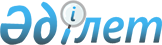 Об организации общественных работ по Щербактинскому району на 2015 годПостановление акимата Щербактинского района Павлодарской области от 04 декабря 2014 года № 445/19. Зарегистрировано Департаментом юстиции Павлодарской области 26 декабря 2014 года № 4236      В соответствии с пунктом 2 статьи 31 Закона Республики Казахстан от 23 января 2001 года "О местном государственном управлении и самоуправлении в Республике Казахстан", подпунктом 5)  статьи 7 и статьей 20 Закона Республики Казахстан от 23 января 2001 года "О занятости населения", постановлением Правительства Республики Казахстан от 19 июня 2001 года № 836 "О мерах по реализации  Закона Республики Казахстан от 23 января 2001 года "О занятости населения", в целях обеспечения содействия занятости безработным гражданам, акимат Щербактинского района ПОСТАНОВЛЯЕТ:

      1. Утвердить перечень организаций, в которых будут проводиться общественные работы, виды, объемы и конкретные условия общественных работ, размеры оплаты труда участников и источники их финансирования cогласно приложению 1.

      2. Определить спрос и предложение на общественные работы cогласно приложению 2.

      3. Контроль за исполнением данного постановления возложить на курирующего заместителя акима района.

      4. Настоящее постановление вводится в действие по истечении десяти календарных дней после дня его первого официального опубликования.

 Перечень организаций, в которых будут проводиться общественные работы,
виды, объемы и конкретные условия общественных работ, размеры
оплаты труда участников и источники их финансирования      Сноска. Приложение 1 с изменениями, внесенными постановлением акимата Щербактинского района от 11.11.2015 № 332/11 (вводится в действие по истечении десяти календарных дней после дня его первого официального опубликования).

 Cпрос и предложение на общественные работы      Сноска. Приложение 2 с изменениями, внесенными постановлением акимата Щербактинского района от 11.11.2015 № 332/11 (вводится в действие по истечении десяти календарных дней после дня его первого официального опубликования).


					© 2012. РГП на ПХВ «Институт законодательства и правовой информации Республики Казахстан» Министерства юстиции Республики Казахстан
				
      Аким района

Е. Аскаров
Приложение 1
к постановлению акимата
Щербактинского района от
"4" декабря 2014 года № 445/19№ п/п

Перечень организаций

Виды и объемы общественных работ

Конкретные условия общественных работ

Размер оплаты труда участников

Источники финансирования

1

2

3

4

5

6

1

Государственное учреждение "Аппарат акима Александровского сельского округа Щербактинского района"

1) очистка снега – 1000 м2;

2) санитарная очистка территории – 6000 м2;

3) ямочный ремонт внутрипоселковых дорог – 2000 м2; 

4) посадка деревьев – 150 штук;

5) полив деревьев – 150 штук;

6) посадка, полив, уборка цветников – 15 клумб;

7) благоустройство памятников и обелиска – 2840 м2;

8) оказание помощи престарелым: рубка дров – 15 м3, копка огородов – 10 соток;

9) помощь в проведении общественных кампаний (перепись

скота) – 420 дворов.

8 часовой рабочий день, 5 дней в неделю.

В размере минимальной заработной платы

Районный бюджет

2

Государственное учреждение "Аппарат акима Алексеевского сельского округа Щербактинского района"

1) санитарная очистка территории – 8600 м2;

2) ямочный ремонт внутри поселковых дорог – 1800 м2;

3) посадка деревьев – 100 штук;

4) полив деревьев – 300 штук;

5) весенняя обработка деревьев и кустарников – 800 штук;

6) посадка, полив, уборка цветников – 50 клумб;

7) благоустройство памятников и обелиска – 800 м2;

8) помощь в проведении общественных кампаний (перепись скота) – 409 дворов;

9) оказание помощи в косметическом ремонте ясли – сада (побелка, покраска) – 200 м2;

10) очистка снега – 2200 м2.

8 часовой рабочий день, 5 дней в неделю.

В размере минимальной заработной платы

Районный бюджет

3

Государственное учреждение "Аппарат акима Галкинского сельского округа Щербактинского района"

1) санитарная очистка территории – 18000 м2;

2) посадка и полив саженцев – 300 штук;

3) побелка деревьев – 80 м2;

4) прополка травы – 2000 м2;

5) весенняя обработка деревьев – 100 штук;

6) разбивка и полив цветников – 200 м2;

7) побелка и покраска социальных объектов – 194 м2;

8) очистка снега – 1000 м2.

8 часовой рабочий день, 5 дней в неделю.

В размере минимальной заработной платы

Районный бюджет

4

Государственное учреждение "Аппарат акима Жылы – Булакского сельского округа Щербактинского района"

1) разбивка и полив цветников – 100 м2;

2) ямочный ремонт внутрипоселковых дорог – 80 м2;

3) весенняя обработка деревьев – 300 штук;

4) осенняя обработка деревьев – 200 штук;

5) санитарная очистка территории – 16000м2;

6) благоустройство обелиска: покраска, побелка – 700 м2.

8 часовой рабочий день, 5 дней в неделю.

В размере минимальной заработной платы

Районный бюджет

5

Государственное учреждение "Аппарат акима Красиловского сельского округа Щербактинского района"

1) разбивка и полив цветников – 81 м2; 

2) обработка деревьев и саженцев – 215 штук;

3) санитарная очистка территории – 5830 м2;

4) ямочный ремонт внутрипоселковых дорог – 2000 м2; 

5) прополка травы – 600 м2;

6) очистка снега – 400 м2;

7) оказание помощи престарелым: побелка, покраска в доме – 68 м2.

8 часовой рабочий день, 5 дней в неделю.

В размере минимальной заработной платы

Районный бюджет

6

Коммунальное государственное учреждение "Аппарат акима Сынтасовского сельского округа Щербактинского района"

1) санитарная очистка территории – 19240 м2;

2) весенняя обработка деревьев – 500 штук;

3) очистка снега – 400 м2;

4) обрезка кустарников – 300 штук;

5) побелка, покраска здания – 200 м2;

6) ямочный ремонт внутрипоселковых дорог – 2000 м2; 

7) покос травы – 500 м2;

8) санитарная очистка территории парка, аллеи – 5000 м2;

9) посадка, полив, уборка цветников – 15 клумб;

10) помощь в проведении общественных кампаний (перепись скота) – 169 дворов;

11) посадка и полив саженцев – 150 штук.

8 часовой рабочий день, 5 дней в неделю.

В размере минимальной заработной платы

Районный бюджет

7

Государственное учреждение "Аппарат акима Орловского сельского округа Щербактинского района"

1) санитарная очистка территории – 16000 м2;

2) обрезка кустарников, деревьев – 400 штук;

3) разбивка цветников – 160 м2.

8 часовой рабочий день, 5 дней в неделю.

В размере минимальной заработной платы

Районный бюджет

8

Государственное учреждение "Аппарат акима Сосновского сельского округа Щербактинского района"

1) побелка деревьев – 100 штук;

2) разбивка и полив цветников – 130 м2;

3) санитарная очистка территории парка, аллеи – 33000 м2;

4) обрезка деревьев, кустарников – 850 штук;

5) побелка бордюров – 1000 м2;

6) побелка столбов – 100 м2;

7) посадка и полив саженцев – 1100 штук;

8) санитарная очистка территории – 10000 м2.

8 часовой рабочий день, 5 дней в неделю.

В размере минимальной заработной платы

Районный бюджет

9

Государственное учреждение "Аппарат акима Татьяновского сельского округа Щербактинского района"

1) санитарная очистка территории – 48 000 м2;

2) помощь в проведении общественных кампаний (перепись скота) – 213 дворов;

3) обрезка деревьев и кустарников – 100 штук;

4) оказание помощи в обработке документов – 1000 штук;

5) посадка и полив деревьев – 100 штук;

6) благоустройство памятников и обелиска – 800 м2;

7) ямочный ремонт внутрипоселковых дорог – 2000 м2; 

8) оказание помощи престарелым: рубка дров – 15 м3, уборка снега – 800 м2.

8 часовой рабочий день, 5 дней в неделю.

В размере минимальной заработной платы

Районный бюджет

10

Государственное учреждение "Аппарат акима Хмельницкого сельского округа Щербактинского района"

1) посадка саженцев – 500 штук;

2) разбивка и полив цветников – 150 м2;

3) благоустройство 

обелиска – 1000 м2;

4) ямочный ремонт внутрипоселковых дорог – 2000 м2; 

5) помощь в проведении общественных кампаний (перепись скота) – 200 дворов;

6) весенняя обработка деревьев и кустарников – 500 штук;

7) побелка и покраска социальных объектов – 2000 м2;

8) покраска уличного ограждения – 500 м2;

9) санитарная очистка территории – 40000 м2;

10) очистка снега – 4500 м2;

11) посадка, полив, деревьев – 500 штук;

12) оказание помощи престарелым: рубка дров – 15 м3, уборка снега – 3000 м2, уборка территории – 4000 м2.

8 часовой рабочий день, 5 дней в неделю.

В размере минимальной заработной платы

Районный бюджет

11

Государственное учреждение "Аппарат акима Чигириновского сельского округа Щербактинского района"

1) очистка снега – 400 м2;

2) посадка и полив деревьев – 100 штук;

3) обрезка деревьев – 100 штук;

4) разбивка и полив цветников – 150 м2;

5) помощь в проведении общественных 

кампаний (перепись скота) – 312 дворов;

6) благоустройство памятника – 1000 м2; 

7) санитарная очистка территории – 20000 м2;

8) покраска стадиона – 120 м2.

8 часовой рабочий день, 5 дней в неделю.

В размере минимальной заработной платы

Районный бюджет

12

Государственное учреждение "Аппарат акима Шалдайского сельского округа Щербактинского района"

1) санитарная очистка территории – 60 000 м2;

2) обработка деревьев и кустарников – 200 штук;

3) посадка деревьев – 20 штук; 

4) разбивка и полив цветников – 220 м2;

5) побелка бордюров – 120 м2;

6) оказание помощи в обработке документов – 36 штук;

7) ремонт ограждения памятников – 260 м2;

8) оказание помощи в проведении общественных кампаний (перепись скота) – 550 дворов.

8 часовой рабочий день, 5 дней в неделю.

В размере минимальной заработной платы

Районный бюджет

13

Государственное учреждение "Аппарат акима села Шарбакты Щербактинского района"

1) санитарная очистка территории – 220000 м2;

2) очистка снега – 50000 м2;

3) весенняя обработка кустарников, деревьев – 2500 штук;

4) разбивка и полив цветников – 2600 м2;

5) помощь в проведении общественных кампаний (перепись скота) – 2528 дворов;

6) оказание помощи в обработке документов – 2526 штук;

7) покраска, побелка объекта – 2740 м2;

8) оказание помощи престарелым: рубка дров – 80 м3, уборка снега – 440 м2 , копка огородов 30 соток, уборка территории – 3200 м2, занос воды – 49 м3.

8 часовой рабочий день, 5 дней в неделю.

В размере минимальной заработной платы

Районный бюджет

14

Государственное казенное коммунальное предприятие "Щербактинская центральная районная больница"

1) штукатурка, побелка, покраска объекта – 265 м2;

2) санитарная очистка территории – 3042 м2.

8 часовой рабочий день, 5 дней в неделю.

В размере минимальной заработной платы

Районный бюджет

15

Государственное казенное коммунальное предприятие "Ясли - сад "Айголек"

1) ремонт, побелка покраска здания – 717 м2;

2) санитарная очистка территории – 404 м2.

8 часовой рабочий день, 5 дней в неделю.

В размере минимальной заработной платы

Районный бюджет

16

Исключен - постановлением акимата Щербактинского района от 11.11.2015 № 332/11 (вводится в действие по истечении десяти календарных дней после дня его первого официального опубликования).

Исключен - постановлением акимата Щербактинского района от 11.11.2015 № 332/11 (вводится в действие по истечении десяти календарных дней после дня его первого официального опубликования).

Исключен - постановлением акимата Щербактинского района от 11.11.2015 № 332/11 (вводится в действие по истечении десяти календарных дней после дня его первого официального опубликования).

Исключен - постановлением акимата Щербактинского района от 11.11.2015 № 332/11 (вводится в действие по истечении десяти календарных дней после дня его первого официального опубликования).

Исключен - постановлением акимата Щербактинского района от 11.11.2015 № 332/11 (вводится в действие по истечении десяти календарных дней после дня его первого официального опубликования).

17

Исключен - постановлением акимата Щербактинского района от 11.11.2015 № 332/11 (вводится в действие по истечении десяти календарных дней после дня его первого официального опубликования).

Исключен - постановлением акимата Щербактинского района от 11.11.2015 № 332/11 (вводится в действие по истечении десяти календарных дней после дня его первого официального опубликования).

Исключен - постановлением акимата Щербактинского района от 11.11.2015 № 332/11 (вводится в действие по истечении десяти календарных дней после дня его первого официального опубликования).

Исключен - постановлением акимата Щербактинского района от 11.11.2015 № 332/11 (вводится в действие по истечении десяти календарных дней после дня его первого официального опубликования).

Исключен - постановлением акимата Щербактинского района от 11.11.2015 № 332/11 (вводится в действие по истечении десяти календарных дней после дня его первого официального опубликования).

18

Исключен - постановлением акимата Щербактинского района от 11.11.2015 № 332/11 (вводится в действие по истечении десяти календарных дней после дня его первого официального опубликования).

Исключен - постановлением акимата Щербактинского района от 11.11.2015 № 332/11 (вводится в действие по истечении десяти календарных дней после дня его первого официального опубликования).

Исключен - постановлением акимата Щербактинского района от 11.11.2015 № 332/11 (вводится в действие по истечении десяти календарных дней после дня его первого официального опубликования).

Исключен - постановлением акимата Щербактинского района от 11.11.2015 № 332/11 (вводится в действие по истечении десяти календарных дней после дня его первого официального опубликования).

Исключен - постановлением акимата Щербактинского района от 11.11.2015 № 332/11 (вводится в действие по истечении десяти календарных дней после дня его первого официального опубликования).

19

Исключен - постановлением акимата Щербактинского района от 11.11.2015 № 332/11 (вводится в действие по истечении десяти календарных дней после дня его первого официального опубликования).

Исключен - постановлением акимата Щербактинского района от 11.11.2015 № 332/11 (вводится в действие по истечении десяти календарных дней после дня его первого официального опубликования).

Исключен - постановлением акимата Щербактинского района от 11.11.2015 № 332/11 (вводится в действие по истечении десяти календарных дней после дня его первого официального опубликования).

Исключен - постановлением акимата Щербактинского района от 11.11.2015 № 332/11 (вводится в действие по истечении десяти календарных дней после дня его первого официального опубликования).

Исключен - постановлением акимата Щербактинского района от 11.11.2015 № 332/11 (вводится в действие по истечении десяти календарных дней после дня его первого официального опубликования).

20

Государственное казенное коммунальное предприятие "Детская музыкальная школа отдела образования Щербактинского района, акимата Щербактинского района"

1) покраска и мытье окон – 11 штук;

2) побелка здания – 119,8 м2;

3) покраска полов – 27,1 м2.

8 часовой рабочий день, 5 дней в неделю.

В размере минимальной заработной платы

Районный бюджет

Приложение 2
к постановлению акимата
Щербактинского района от
"4" декабря 2014 года № 445/19№ п/п

Перечень организаций

Спрос (заявленная потребность) (человек)

Предложение (утверждено) (человек)

1

2

3

4

1

Государственное учреждение "Аппарат акима Александровского сельского округа Щербактинского района"

11

11

2

Государственное учреждение "Аппарат акима Алексеевского сельского округа Щербактинского района"

13

13

3

Государственное учреждение "Аппарат акима Галкинского сельского округа Щербактинского района"

16

16

4

Государственное учреждение "Аппарат акима Жылы – Булакского сельского округа Щербактинского района"

7

7

5

Государственное учреждение "Аппарат акима Красиловского сельского округа Щербактинского района"

6

6

6

Коммунальное государственное учреждение "Аппарат акима Сынтасовского сельского округа Щербактинского района"

5

5

7

Государственное учреждение "Аппарат акима Орловского сельского округа Щербактинского района"

4

4

8

Государственное учреждение "Аппарат акима Сосновского сельского округа Щербактинского района"

9

9

9

Государственное учреждение "Аппарат акима Татьяновского сельского округа Щербактинского района"

8

8

10

Государственное учреждение "Аппарат акима Хмельницкого сельского округа Щербактинского района"

21

21

11

Государственное учреждение "Аппарат акима Чигириновского сельского округа Щербактинского района"

5

5

12

Государственное учреждение "Аппарат акима Шалдайского сельского округа Щербактинского района"

4

4

13

Государственное учреждение "Аппарат акима села Шарбакты Щербактинского района"

112

112

14

Государственное казенное коммунальное предприятие "Щербактинская центральная районная больница"

2

2

15

Государственное казенное коммунальное предприятие "Ясли - сад "Айголек"

10 

10 

16

Исключен - постановлением акимата Щербактинского района от 11.11.2015 № 332/11 (вводится в действие по истечении десяти календарных дней после дня его первого официального опубликования).

Исключен - постановлением акимата Щербактинского района от 11.11.2015 № 332/11 (вводится в действие по истечении десяти календарных дней после дня его первого официального опубликования).

Исключен - постановлением акимата Щербактинского района от 11.11.2015 № 332/11 (вводится в действие по истечении десяти календарных дней после дня его первого официального опубликования).

17

Исключен - постановлением акимата Щербактинского района от 11.11.2015 № 332/11 (вводится в действие по истечении десяти календарных дней после дня его первого официального опубликования).

Исключен - постановлением акимата Щербактинского района от 11.11.2015 № 332/11 (вводится в действие по истечении десяти календарных дней после дня его первого официального опубликования).

Исключен - постановлением акимата Щербактинского района от 11.11.2015 № 332/11 (вводится в действие по истечении десяти календарных дней после дня его первого официального опубликования).

18

Исключен - постановлением акимата Щербактинского района от 11.11.2015 № 332/11 (вводится в действие по истечении десяти календарных дней после дня его первого официального опубликования).

Исключен - постановлением акимата Щербактинского района от 11.11.2015 № 332/11 (вводится в действие по истечении десяти календарных дней после дня его первого официального опубликования).

Исключен - постановлением акимата Щербактинского района от 11.11.2015 № 332/11 (вводится в действие по истечении десяти календарных дней после дня его первого официального опубликования).

19

Исключен - постановлением акимата Щербактинского района от 11.11.2015 № 332/11 (вводится в действие по истечении десяти календарных дней после дня его первого официального опубликования).

Исключен - постановлением акимата Щербактинского района от 11.11.2015 № 332/11 (вводится в действие по истечении десяти календарных дней после дня его первого официального опубликования).

Исключен - постановлением акимата Щербактинского района от 11.11.2015 № 332/11 (вводится в действие по истечении десяти календарных дней после дня его первого официального опубликования).

20

Государственное казенное коммунальное предприятие "Детская музыкальная школа отдела образования Щербактинского района, акимата Щербактинского района"

2

2

